ГУ «МИНСКАЯ РАЙОННАЯ ЦЕНТАЛЬНАЯ БИБЛИОТЕКА»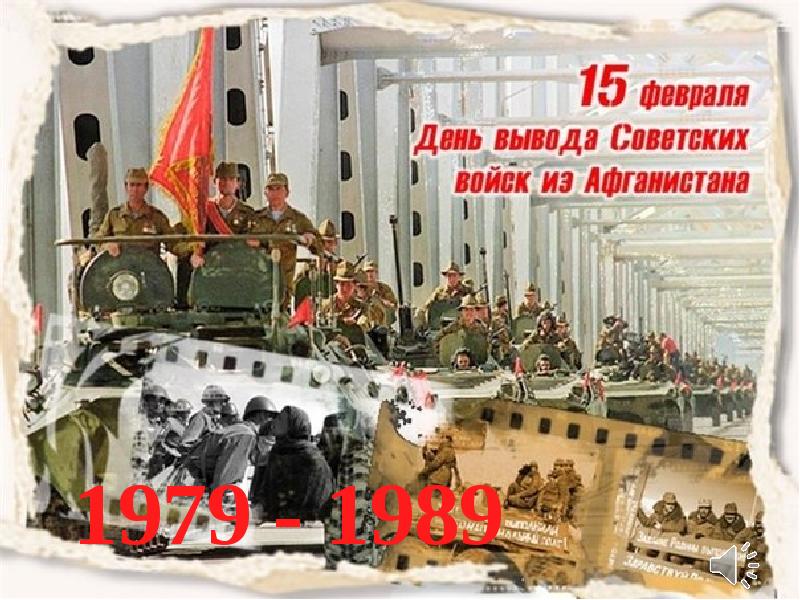 АФГАНИСТАН:ГОРЯЧИЕ МИНУТЫ ЖИЗНИ РЕКОМЕНДАТЕЛЬНЫЙ УКАЗАТЕЛЬ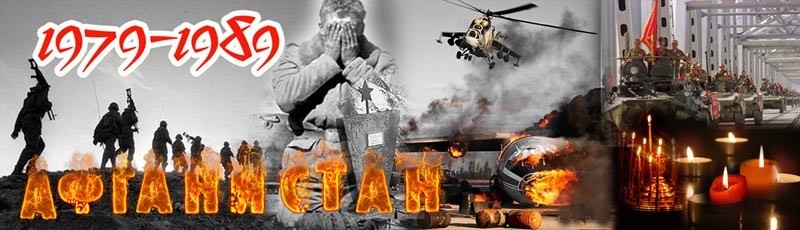 МИХАНОВИЧИ2021Составитель: библиограф I категории отдела обслуживания и информации Н.Н. Носова Редактор: директор ГУ «Минская районная центральная библиотека» О.И. Пунинcкая Афганистан: горячие минуты жизни [Текст]: рекомендательный указатель/составитель Н.Н. Носова; [редактор О.И. Пунинcкая]. - Михановичи:  ГУ «Минская районная центральная библиотека», 2021. – 11с.Об афганской войне написано много книг. Мы представляем вам список документальных и художественных книг, а также газетных публикаций, которые есть в фондах сети библиотек Минского района. Рассчитан на широкий круг читателей.Расшифровка  библиотек:Аб – Минская районная центральная библиотекаХР – книнохранение КФ – коммерческий  фонд 2 – Петришковская  сельская библиотека6 – Вишневская  интегрированная  сельская библиотека7 – Гатовская  сельская библиотека-клуб8 – Новосельская  сельская библиотека10 – Юзуфовская интегрированная  сельская библиотека 12 – Ждановичская  сельская библиотека 13 – Замосточская  сельская библиотека 17 –Чуриловичская интегрированная  сельская библиотека19 – Колодищанская сельская библиотека  №123 – Крупицкая интегрированная  сельская библиотека24 – Библиотека  ГУ “Минский районный  центр культуры”25 – Лесковская  сельская библиотека 26 – Луговослободская  сельская библиотека27 – Лошанская интегрированная  сельская библиотека34 – Острошицко –Городокская  сельская библиотека 35 – Сельская библиотека агр. Большевик37 – Ратомская сельская библотека 39 – Самохваловичская  сельская библиотека 43 – Сеницкая  сельская библиотека 46 – Старинская сельская библиотека-клуб51 – Хатежинская  сельская библиотека 53 – Шаршунская интегрированная сельская библиотека 55 – Щомыслицкая  сельская библиотека 56 – Сельская библиотека агр. Лесной 58 – Прилуская интегрированная  сельская библиотека62 – Заславская городская библиотека 64 – Заславская городская детская  библиотека 65 – Мачулищанская  поселковая библиотека  15 февраля – День  памяти воинов-интернационалистов. Именно в этот день в 1989 году последние советские войска покинули Афганистан.           Война в Афганистане оставила глубокий след в судьбах людей. Она длилась 9 лет 1 месяц и 18 дней. Через эту войну прошли 550 тысяч советских солдат и офицеров. Более 200 тысяч человек были награждены орденами и медалями, 72 человека из них получили звание Героя Советского Союза. Свыше 15 тысяч советских солдат погибли на чужой земле. Это были самые большие потери Советской Армии со времен Великой Отечественной войны.           В наши дни можно услышать самые различные оценки тех трагических событий, но ничто не может бросить тень на мужество и героизм солдат, не щадя жизни выполнявших свой воинский долг.ДОКУМЕНТАЛЬНЫЕ КНИГИАфган. Пламя войны[Текст] /  автор-составитель А.А.Звозников. - Минск:  МФЦП,  2009. -  263с.                              ББК 68.49(2)Книга находится в фонде библиотек: Аб,10,12,13,17,19,2,23,24,26,27,34,35,36,53,6,62,64,65,7,8.Афганистан в нашей судьбе [Текст]. -  М.:  Изд-во АПН,  1989. - 167с.                                                                          ББК 68.49(2)Книга находится в фонде библиотек: Аб, КХ.Живут погибших имена [Текст] = Богдактар мангі жадымызда / редколегия: Ш. А. Утегенов, К. А. Тулгаев, Р. Е. Тлепова, Б. Сайлан. - Алматы : Елке Баспасы, 2006. - 278, [1] с.                   ББК 63.3(2)63Книга находится в фонде библиотек: ф. 34ХУДОЖЕСТВЕННЫЕ КНИГИ: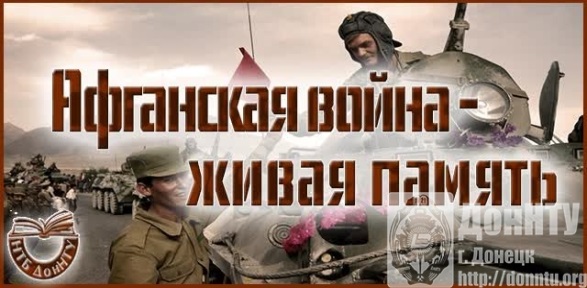 Алексиевич, С.А. Цинковые мальчики [Текст]:  [документальные  повести] /  Светлана Алексиевич. -  М:  Известия,  1991. -  426с. - ( Библиотека советской прозы).                         ББК 84(4Беи=411.2)Книга находится в фонде библиотек: Аб, 37.Афганская война. Как это было [Текст] : фотоальбом / текст: А.А.Проханова ; [художник С.Д. Алексеев]. - М. : Планета, 1991. - 277с.                                 ББК 63.3(2)63Книга находится в фонде библиотек: ф. 6. Лобашов, Д.А. В строю - всегда. В памяти - навечно! [Текст] / Дмитрий Лобашов . - Минск : Еврографика , 2010. - 233с.                  ББК 63.3(2)63Книга находится в фонде библиотек: Аб.Мы не вправе забыть... [Текст] : история. воспоминания и современная патриотическая работа воинов-интернационалистов Березовского района Брестской области 1987-2013 годы / [автор и составитель В. К. Зубко ; Н. А. Крукович, А. И. Бинюк, В. В. Новик, А. И. Черноволод [и др.]] ; Березовская районная организация общественного объединения "Белорусский союз ветеранов войны в Афганистане". - Береза : Б.и., 2014. - 217 с.. - (Афганистан). ББК 63.3(2)63Книга находится в фонде библиотек: ф. 24Наливайко, Б.М. Войной истерзанные души[Текст]:  рассказы о подвигах и судьбе воинов - интернационалистов  / Б.М.Наливайко. -  Минск.:  Полымя,  1999. -  175с.                                              ББК 63.3(4Беі)63.Книга находится в фонде библиотек: 13, 26, Аб, 56.Наливайко,Б. Грани мужества [Текст] : рассказы о судьбах и подвигах современников, участников войны / Борис Наливайко. - Минск : Международный центр культуры книги, 2003. - 336с.                                          ББК 63.3(2)622+63.3(2)64Книга находится в фонде библиотек: Аб, 34.Памяць.Афганістан [Тэкст] /  Беларуская Савецкая Энцыклапедыя . -  Мінск:  БелСэ,  1991. -  495с.                               ББК 63.3(4Беі)я2Книга находится в фонде библиотек: Аб,Кх.Пограничники в огне Афганистана. 1979-1989 [Текст] : в 2-х т. Т.1 / [авторский коллектив: П. П. Перепада, Г. Н. Симаков, А. Е. Белов, Н. А. Бородкина [и др.] ; редакционный совет: Н. С. Резниченко, М. М. Валиев, И. М. Коробейников, Ю. И. Лашко [и др.]]. - [Москва : Граница, 2019]. - 326, [1] с. - (Пограничники).                                                             ББК 63.3(2)63Книга находится в фонде библиотек: ф.24. Пограничники в огне Афганистана. 1979-1989 [Текст] : в 2-х т. Т.2 / [авторский коллектив: П. П. Перепада, Г. Н. Симаков, А. Е. Белов, Н. А. Бородкина [и др.] ; редакционный совет: Н. С. Резниченко, М. М. Валиев, И. М. Коробейников, Ю. И. Лашко [и др.]]. - [Москва : Граница, 2019]. - 287 с.. - (Пограничники).             ББК 63.3(2)63Книга находится в фонде библиотек: ф.24 12. Приказано жить и выжить [Текст] . - Омск : Б.и, 2012. - 265 с.   ББК 63.3(2)63Книга находится в фонде библиотек: ф.2413. Скрынников, М. Ф. Афган. Разведка ВДВ [Текст] : боевые будни разведчиков 103 ВДД / Михаил Скрынников ; [художник В. Сапсай]. - Могилев : Областная укрупненная типография имени Спиридона Соболя, 2007. - 239 с.           ББК 63.3(2)63Книга находится в фонде библиотек: ф.24.14. Солдатскому долгу остались верны [Текст]:  рассказы о судьбах, доблести и подвигах павших в боях земляков /  сост.Б.Наливайко. -  Минск:  Харвест,  2004. -  303с.                                                                       ББК 63.3.(2)6Книга находится в фонде библиотек: Аб, 62.Алексиевич, С. А. Цинковые мальчики [Текст] / Светлана Алексиевич ; [оформление В. Калныньш]. - 2-е изд. - Москва : Время, 2016. - 314, [4] c. - (Собрание произведений. Лауреат Нобелевской премии 2015).                        ББК 84(4Беи=411.2)      Книга находится в фонде библиотек: КХ, 24,12, 43, 53,56.Брылёв, О. Афганская ловушка [Текст]: [роман] / Олег Брылёв. - Москва : Эксмо, 2014. - 358 с. - (Чёрный тюльпан. Военные романы об  Афгане).                      ББК 84(2=411.2)6Книга находится в фонде библиотек: КХ,62.Быков, В. Ф. Под Баграмом [Текст] : (записки участника афганских событий) / Владимир Быков. - Минск : Бонем, 2010. - 110, [1] с.               ББК 84(4Беи=411.2)6Книга находится в фонде библиотек:ф.12Витич, Р. Кандагарский излом [Текст] /  Райдо Витич. -  М.:  АСТ,  2008. -  287с. -    (Русский хит).    ББК 84(2=411.2)6Книга находится в фонде библиотек: Аб,КХ,65Волос, А.Г. Победитель [Текст]: [роман] / Андрей Волос. - М. : АСТ, 2008. - 606с.                                         ББК 84(2=411.2)6 Книга находится в фонде библиотек: ф.12Дышев, А.М. ППЖ. Походно-полевая жена [Текст] /  Андрей Дышев. -  М.:  Экмо,  2007. -  378с. -( Неизвестная война.Афган).                                               ББК 84(2=411.2)6Книга находится в фонде библиотек: Аб,62.Дышев,  А.М. Разведрота [Текст]: [повести] /  Андрей Дышев. -  М.:  ЭКСМО,  2006. -  416с.                       ББК 84(2=411.2)6Книга находится в фонде библиотек:ф.34.Ермаков, О. Возвращение в Кандагар [Текст]:  [повесть] /  Олег Ермаков. -  М.:  Эксмо,  2010. -  380с. -( Неизвестная война.Афган).                                                ББК 84(2=411.2)6  Книга находится в фонде библиотек: Аб,12,62,7,17.Жадан, А. Катька – пограничная  собака [Текст] / Александр Жадан, Галина Таразанова. - Хабаровск : ЖАСО-Амур, 2015. - 128 с. - (Российский союз ветеранов Афганистана).                                                                                                                                              ББК 84(2=411.2)6          Книга находится в фонде библиотек: ф. 43.Кавун, А.О. Кандагар; Забытый экипаж[Текст]:  роман /  Андрей Кавун, Олег Кавун, Андрей Орлов. -  М.:  Русь-Олимп,  2010. -  283с.                                                            ББК 84(2=411.2)6Книга находится в фонде библиотек: Аб, КХ,10,23,7.Кавун, А.О. Кандагар. Последний приказ капитана [Текст]:  роман /  Андрей Кавун, Олег Кавун, Андрей Орлов. -  М.:  Русь-Олимп,  2010. -  285с.      ББК 84(2=411.2)6 Книга находится в фонде библиотек: Аб.Коротких, В.А. Чёрная заря [Текст]: [роман] / Владимир Коротких. - М. : Эксмо, 2008. - 347с. - (Афган).                            ББК 84(2=411.2)6Книга находится в фонде библиотек: Аб.Проханов, А.А. Пепел[Текст] :  [роман] /  Александр Проханов. -  М.:  Эксмо,  2011. -  382с. -( Афган. Локальные войны).                                                             ББК 84(2=411.2)6Книга находится в фонде библиотек: Аб.Проханов, А.А. Пепел [Текст] : [роман] / Александр Проханов ; [художник  И. Вавравин]. - М. : Эксмо, 2012. - 574с. - (Афган. Локальные войны ).                                     ББК 84(2=411.2)6Книга находится в фонде библиотек:КХ, 65, 56.Проханов, А.А. Стеклодув. Война страшна покаянием [Текст]:  [роман] /  Александр Проханов. -  М.:  Эксмо,  2010. -  350с. -( Неизвестная война.Афган).                  ББК 84(2=411.2)6Книга находится в фонде библиотек: Аб, 24, 25,51.Сергеев, С. Мы атакуем с небес [Текст]:  роман /  Сергей Сергеев. -  М.:  Эксмо,  2010. -  1158с. -( Афган.Локальные войны).                                                       ББК 84(2=411.2)6Книга находится в фонде библиотек: Аб.Слинкин, М. Война перед войной [Текст] : [роман] / Михаил Слинкин ; [оформление серии С.Курбатова]. - М.: Эксмо, 2008. - 315с. - (Афган. Локальные войны).              ББК 84(2=411.2)6Книга находится в фонде библиотек: ф.12.Тамоников, А.А. Бой в Ливийской пустыне [Текст]:   [роман]  /  Александр Тамоников. -  М.:  Эксмо,  2013. -  350с. - ( Грозовые ворота).                         ББК 84(2=411.2)6Книга находится в фонде библиотек: Аб,37,46,6,43,62.Тамоников, А. А. Бронежилет для планеты [Текст] / Александр Тамоников ; [художественный редактор Д. Сазонов]. - Москва : Э, 2016. - 318 с. - (Президентский спецназ: новый Афган).                 ББК 84(2=411.2)6Книга находится в фонде библиотек: Аб,КХ, 53,58,62,675,8.Тамоников А.А. В бой идут одни пацаны [Текст] / Александр Тамоников ; [художественный редактор П. Волков]. - Москва : Эксмо, 2015. - 350 с. - (Проект "Эльба").                                    ББК 84(2=411.2)6Книга находится в фонде библиотек: КХ,19,2,56,6.Тамоников, А.А. Горная атака[Текст] :  роман /  Александр Тамоников. -  М.:  Эксмо,  2010. -  380с. -( Грозовые ворота).    ББК 84(2=411.2)6Книга находится в фонде библиотек: Аб.Тамоников,А.А. Карательный отряд [Текст] : [роман] / Александр Тамоников ; [худож.ред.С.Груздева]. - М. : Эксмо, 2011. - 380с.. - (Грозовые ворота).               ББК 84(2=411.2)6Книга находится в фонде библиотек:Аб,12,56,62,25,35,37,39,      43, 53,6.Тамоников, А.А. Один к десяти[Текст] :  [роман] /  Александр Тамоников. -  М.:  Эксмо, 2013. -  348с. -( Грозовые ворота).  ББК 84(2=411.2)6Книга находится в фонде библиотек: Аб,КХ,24,26,12,23,65.Тамоников, А.А. Спецназ своих не бросает [Текст] :  роман /  А.А.Тамоников. -  М:  ЭКСМО,  2008. -  379с.   -   ( Афган).                                                  ББК 84(2=411.2)6Книга находится в фонде библиотек:Аб,56.Тамоников, А.А. Умереть дважды [Текст]:  [роман] /  Александр Тамоников. -  М.:  Эксмо,  2011. -  350с. -( Грозовые ворота).                                                           ББК 84(2=411.2)6Книга находится в фонде библиотек: Аб,КХ,58,62,8.Тамоников,А.А. Экипаж,который выжил [Текст] / Александр Тамоников ; [оформл.серии С.Груздева]. - М. : Эксмо, 2013. - 350с.. - (Грозовые ворота).                          ББК 84(2=411.2)6Книга находится в фонде библиотек:Аб,КХ,12,2,24,25,37,51,53,                                 62, 7,6,10.Тоболяк, Г.     Афганская война ГРУ. Гриф секретности снят! [Текст]:  роман /  Генадий Тоболяк. -  М.:  Яуза,  2010. -318с. -        ( Война.Чечня.Афган.Боевой опыт).                                               ББК 84(2=411.2)6Книга находится в фонде библиотек: КХ,12,56. Федарэнка, А. Афганская шкатулка [Тэкст]:  [аповесць, апавяданнi: для сярэдняга школьнага ўзросту] /  Андрэй Федарэнка. -  Мінск:  Літаратура і мастцтва,  2009. -  256с. -           ( Пераходны ўзрост).                                    ББК 84(2=411.2)6  Книга находится в фонде библиотек: Аб, 12,23,24,26,37,43,55Федарэнка, А.М. Шчарбаты талер. Афганская шкатулка [Тэкст] : аповесці:[ для ст.шк.ўзросту] / Андрэй Федарэнка . - Мінск : Маст.літ., 2010. - 365с. - (Школьная бібліятэка).                      ББК 84(4Беі)Книга находится в фонде библиотек:17,19,23,56,6,62. Чергинец, Н. И. Операция"Кровь [Текст] : роман / Николай Чергинец ; [художник И. В. Сенченко]. - Минск : Мастацкая літаратура, 2013. -326 с.                            ББК 84(4Беи=411.2)Книга находится в фонде библиотек: Аб,2,6,7,8,10,12, 13,17,19,23,24,25,26,27,34,35,37,43,46,51,53,56,55,58,62,64Чергинец, Н. И. Операция"Кровь"[Текст] : роман / Николай Чергинец ; [художник И. В. Сенченко]. - Минск : Мастацкая літаратура, 2015 - 367 с.                        ББК 84(4Беи=411.2)Книга находится в фонде библиотек: Аб,2,6,7,8,10,12, 13,17,19,23,24,25,26,27,34,35,37,43,46,51,53,56,55,58,62,64Чергинец, Н. И. Операция"Кровь"; Сыновья [Текст] : романы / Николай Чергинец ; [художник И. В. Сенченко]. - Минск : Мастацкая літаратура, 2016. - 703 с.         ББК 84(4Беи=411.2)Книга находится в фонде библиотек: Аб,2,6,7,8,10,12, 13,17,19,23,24,25,26,27,34,35,43,46,51,53,56,58,62,65Чергинец, Н. И. Сыновья [Текст] : роман / Николай Чергинец ; [оформление  В. Г. Павловца ; художник  В. Н. Курилов]. - Минск : Мастацкая літаратура, 1989. - 430, [1] с.                            ББК 84(4Беи=411.2)Книга находится в фонде библиотек:ф.34Чергинец, Н.И. Сыновья [Текст] : роман /  Николай Чергинец. -Минск:  Харвест,  2007. -  351с. -( Библиотека союза писателей Беларуси=Бібіліятэка саюза пісьменнікаў Беларусі). ББК84(4Беи=411.2) Книга находится в фонде библиотек:Аб, 34,43,56,62.ГАЗЕТНЫЕ ПУБЛИКАЦИИ: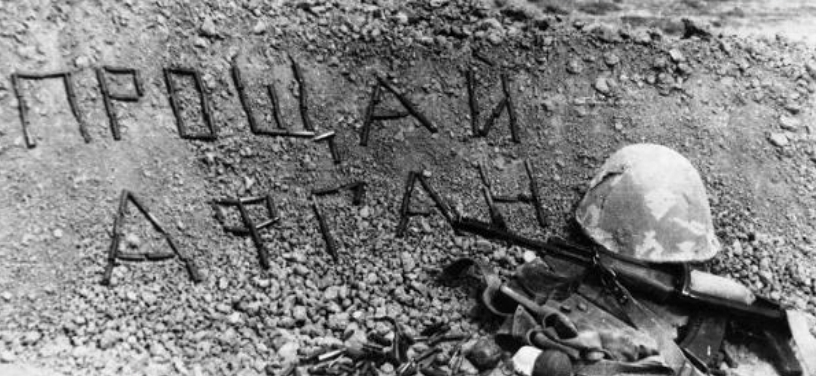 Азанович, Г.  Их опалил Афганистан [Текст]/Галина Азанович //Прысталічча. – 2013. – 16  лют. – С. 5. М966.2Афганистан - в нашем сердце [Текст] // Прысталічча. –              2019. – 8  лют. – С .3.                                                М966.2Ващило, С. Афганистан - наша память и боль [Текст] / Светлана Ващило // Прысталічча. – 2019 . – 15  лют. – С .2.                                                                                 М966.2 Ващило, С. Честь и отвага в сердцах навсегда [Текст] / Светлана Ващило // Прысталічча. – 2019 . – 22  лют. – С .3. М966.2Дзема, Н. Из пламени Афганистана [Текст]/Наталья Дзема //Наша жыццё. – 2004. – 25 лют. – С .3.                       М966.2 Ко Дню памяти воинов-интернационалистов [Текст]// Прысталічча. – 2018. – 16 лют. – С.2.                          М966.2Коўзелева, СУ. Апаленыя Афганістанам [Тэкст] / Святлана Коўзелева // Прысталічча. – 2013. – 20 лют. – С.2.        М966.2Кучинская, А. Портрет на фоне эпохи [Текст] / Анжелика Кучинская // Наша жыццё. – 2006. – С. 3.                     М966.2Можейко, О. Вспомним, ребята…[Текст]/Олег Можейко//Наша жыццё. – 2006. – 15  лют. – С.3.        М966.2Раеўская, В. Вольны час/Валенціна Раеўская [Тэкст]// Прысталічча. – 2013. – 16 лют. – С. 5.                         М966.2Ратунова, З.В. Афганистан болит в моей душе [Текст]/Зоя Ратунова//Прысталічча. – 2011. – 19  лют. – С. 2.      М966.2 Ратунова, З.В. Скорбь в наших сердцах [Текст]/Зоя Ратунова//Прысталічча. – 2010. – 13  лют. – С. 2.                    М966.2Ручанов , С. Возмездие приходит с неба [Текст] / Сергей Ручанов // Прысталічча . - 2021. — 12 лют. — С.9. ББК М966.2Ручанов, С. Торжественным маршем прошли... [Текст] / Сергей Ручанов // Прысталічча. – 2019 . – 22  лют. – С.3.                                                                                М966.2Ручанов, С. Тридцать лет спустя [Текст] / Сергей Ручанов // Прыталічча.  – 2019 . – 15  лют. – С .4.                    М966.2Скакун, Т. От ужасов Афгана спасло нас сердце мамы [Текст]/Тавтьяна Скакун//Прысталічча. – 2015. – 14  лют. – С. 1,9.                                                                         М966.2Слесарева, В. «У памяці.У сэрцы.У кнігах” [Текст]: Валентина Слесарева//Прысталічча. – 2014. – 15 лют. – С.9.                                                                             М966.2Солонец, Г.В Афганистан они вошли первыми  [Текст] / Григорий Солонец // Мінская праўда. - 2014.— 30 снеж .       — С.8.                                                                  М966.2          Солонец, Г. Мушавер Дешук  [Текст] / Григорий Солонец // Мінская праўда. - 2019.— 22 кастр.— С.10.             М966.2Шведов, О. Афганское братство только крепчает [Текст] / Олег Шведов // Прысталічча . - 2021. — 12 лют. — С.8. ББК М966.2 Шимко, Т. Поклонитесь Марии Михайловне [Текст]: Валентина Слесарева//Прысталічча. – 2017. – 18 лют. – С.1.                                                                             М9566.2 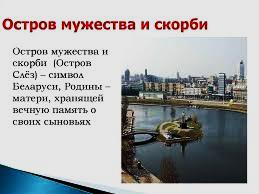 8